2022年公开招聘人员体检注意事项及携带相关材料1、考生需携带身份证、面试准考证及1张小二寸彩色免冠照片2、考生体检分组情况表附后（考生在体检当天需在7:30之前到河间市人民医院体检科集合签到）3、来医院体检时请戴口罩，排队时人与人之间请间隔一米以上！发热，有疫情接触史者不要来体检！4、请提前关注河间市人民医院公众号在手机办理电子就诊卡。5、体检当天晨起空腹（8-12小时），空腹项目：抽血、肝胆彩超。6、怀孕者不查胸片（本人在导引单上签字）。7、体检报告领取:由人社局统一领取报告。8、请把所有项目全部检查完毕，再交导引单和体检表！体检流程体检时间：2022年9月1-3日     8:00开始请先查空腹项目：抽血、肝胆脾肾彩超    8:00-10:00抽血。门诊六楼：早晨8:00请凭身份证到天井南头体检大厅：扫健康码、测体温、询问新冠肺炎流行病学史、开单交费（优惠价370元，怀孕者290元）、领取导引单和体检表→天井西侧彩超二室查彩超：编号、检查（空腹）或天井东侧化验室：抽血（空腹，于10:00前抽完血）、接尿（接中段尿，月经期者，在体检表最下方注明月经期并签字）→天井北侧DR照相室和心电图室：查胸片（怀孕者不查，在体检表胸片处注明孕几月并签字）和心电图→东北走廊主检室和眼科查内科、外科、查眼科、耳鼻喉科、口腔科。门诊六楼：体检结束后，到天井南头体检大厅测量一般情况（身高、体重、血压）、交回导引单和体检表。河间市人民医院 体检科 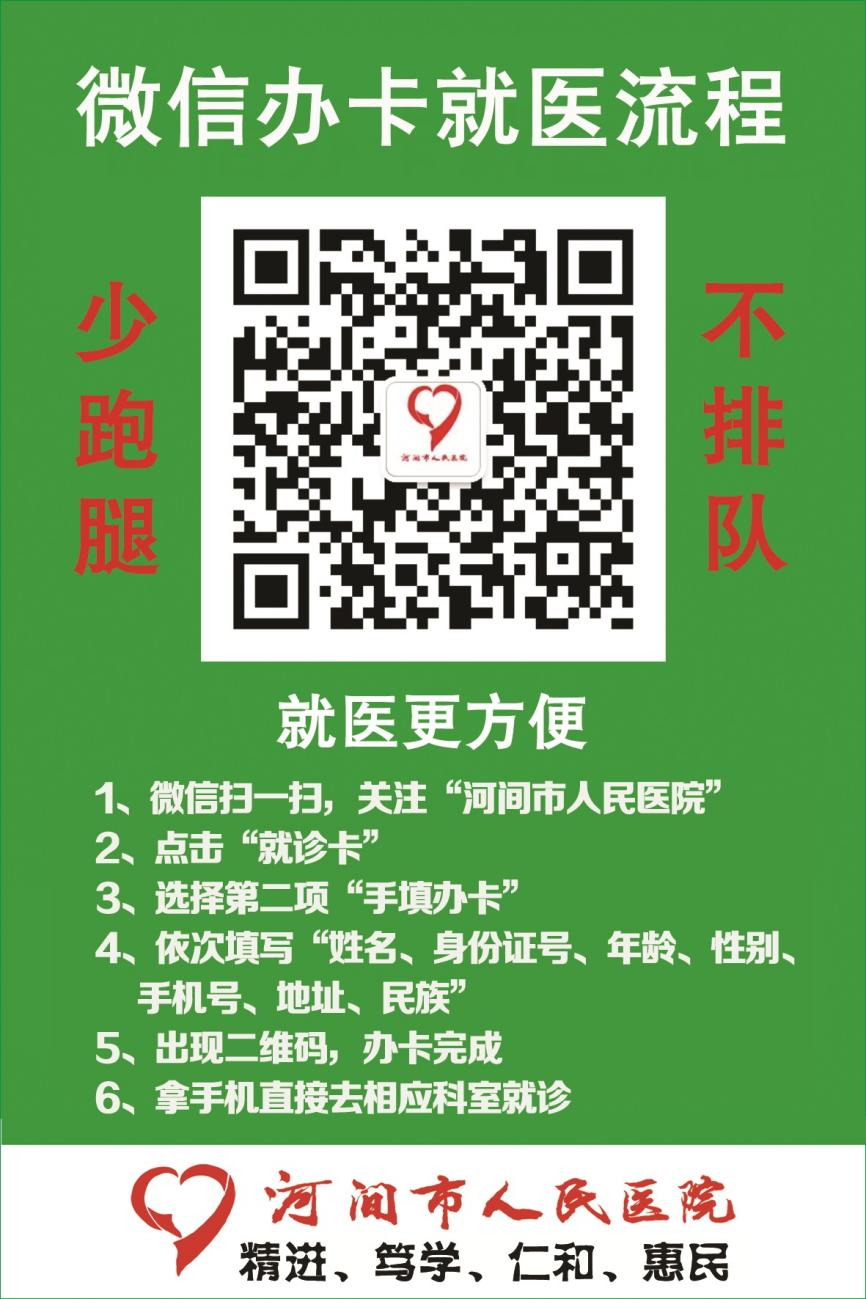 